ARDROSSAN ACADEMYMUSIC DEPARTMENTPERFORMING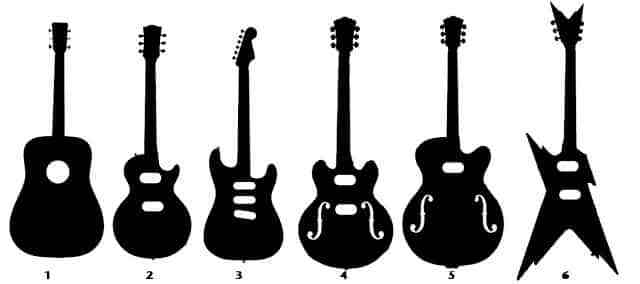 LEVEL 2 – NATIONAL 5CHORDAL GUITARMUSIC COURSE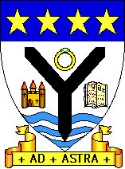 RequirementsBronze I can play the melody and rhythms with some accuracy, using 2 beaters.  I can follow the music notation and understand where the notes are in relation to the stave.  I might have to stop in my performance to check notes and rhythms.Silver I can play the melody and rhythms accurately most of the time, using 2 beaters, and can understand most of the information on notes and rhythms given in the notation.  I might have to slow down to help get through difficult sections of music.Gold  I can play the melody and rhythms accurately and understand how these relate to the music notation.  The music flows throughout.  I have some understanding of the music symbols in the notation, including accidentals and dynamics.I will know I am successful when I can:Hold the guitar and strum correctlyMake a clear soundUnderstand how to read chord boxes and guitar TABPlay the correct chords/melody and rhythmPlay with a melody or accompanimentYou should ensure you check the requirements of each level in the contents section to fully understand what is required for assessment.CONTENTSLEVEL 2 3 chords  - strumming onlyChords 1 – Twinkle TwinkleChords 2 – Pencil full of LeadMelody 1 – MerrilyMelody 2 – Twinkle TwinkleMelody 3 – Love me TenderASSESSMENT - You should play 1 chordal song and 1 melody to your teacher to secure this levelLEVEL 3 6 chords - strumming onlyChords 1 – Shape of YouChords 2 – HeathensChords 3 – We Are Never Getting Back TogetherChords 4 – Mad WorldChords 5 – Forget YouChords 6 – Scotland the BraveMelody 1 – Seven Nation ArmyMelody 2 – This Old ManMelody 3 – Smoke on the WaterASSESSMENT - You should play 2 chord songs and 1 melody to your teacher to secure this levelLEVEL 4/NATIONAL 4 9 chords - strumming & arpeggiosChords 1 – Somewhere Only We KnowChords 2 – StitchesChords 3 – Little Brown JugChords 4 – Hallelujah (MUST show example of arpeggios)Chords 5 – 7 YearsMelody 1 – Loch LomondMelody 2 – Every Breath You TakeMelody 3 – Spanish SongASSESSMENT - You should play 2 chordal songs (one with arpeggios), ensuring you play 9 chords as part of that programme and 1 melody to your teacher to secure this levelNATIONAL 5 12 chords more advanced strumming/arpeggios & barre chordsChord 1 – Don’t Look Back in AngerChord 2 – Half the World AwayChord 3 – Fields of GoldChord 4 – ImagineChord 5 – RubyChord 6 – Rollin’ in the DeepChord 7 – It’s All About YouMelody 1 – In the HallMelody 2 – Jazz BreakdownMelody 3 – Pretty Woman Melody 4 – Wonderful TonightASSESSMENTCHORDS - As part of the National 5 programme you are required to play 12 chords across AT LEAST 2 contrasting songs – you can choose songs from across the levels, however you must ensure you meet the minimum number of chords.  You should also demonstrate arpeggios in at least one of your pieces.  You may find music from other sources, however the melody line and chords must be available to the examiner.MELODY – You are required to play level specific material (NATIONAL 5 standard).  You may find material from other sources, such as Rock School or Trinity booksSTRUMMING PATTERNSD = DownU = UpThese are only suggested strumming patterns – feel free to try your own.(As long as it fits with the style of the music)LEVEL 2Use the chord boxes to show you where to put your fingers. Below is a picture of the chord of C.  Try to relate this to the chord box above.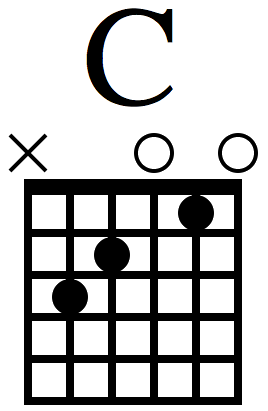 										Fret 1										Fret 2										Fret 3Fret 4Fret 5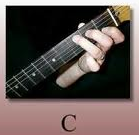 The 3 chords you should learn for this level are: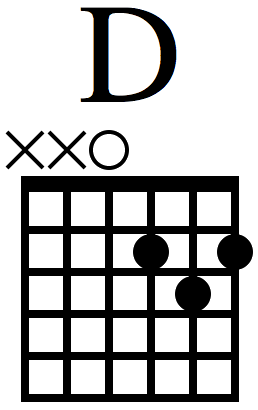 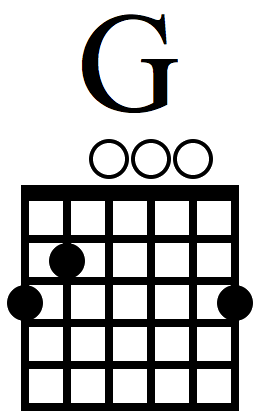 CHORD 1 - Twinkle Twinkle LEVEL 225 secsSTRUMMING PATTERN – DDU	U	DDU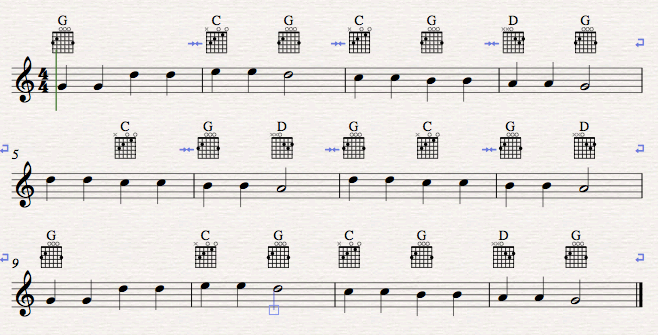 CHORD 2 - Pencil Full of LeadLEVEL 220 secsSTRUMING PATTERN – DUD		DUD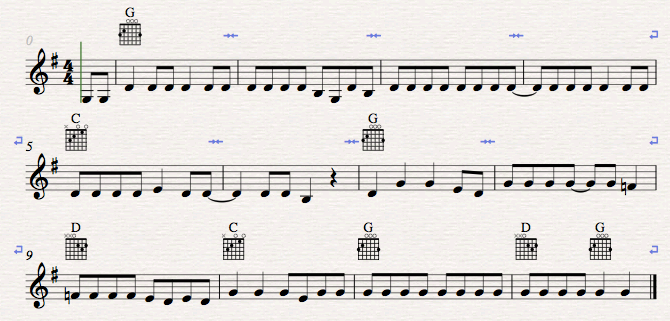 Guitar TAB (MELODY)Guitar TAB is 6 lines with each line representing a different string. The top line is the thinnest string (the one closest to the ground) and the bottom line is the thickest string (the one closest to the roof).  Thinnest - 1st --------------------------------                    2nd --------------------------------   STRINGS     3rd ---------------------------------                     4th ---------------------------------                     5th ---------------------------------   Thickest - 6th --------------------------------A number on a line, tells you what fret to put your finger on e.g. 0 means no frets, 1 means 1st fret, 4 means 4th fret etc.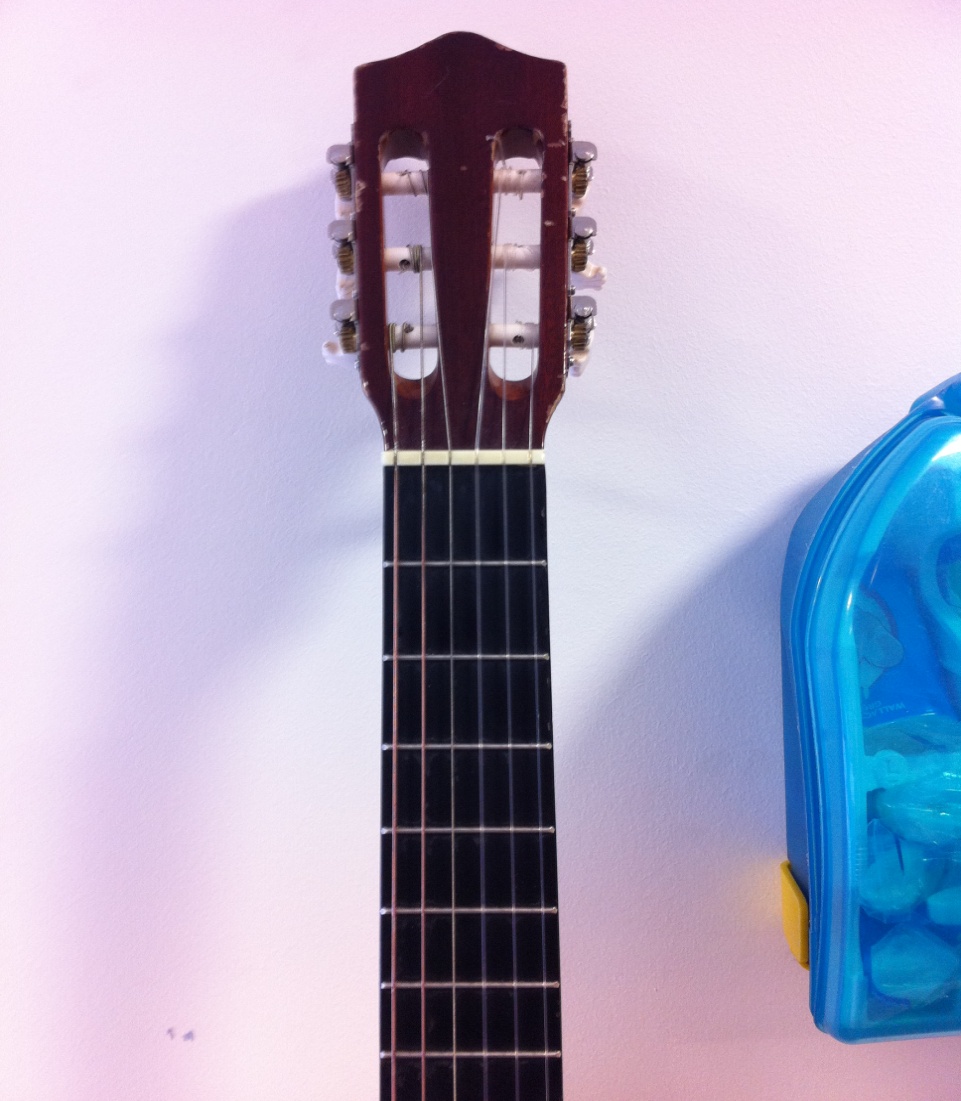 								1st Fret								2nd Fret								3rd Fret			 					4th Fret								5th FretBefore you play the note, make sure you have checked these  things:	What string is the number on? Remember: top line = bottom string.	What fret have you to play?Make sure both of your hands match up on the same string.	Press the fret really hard.	Don’t use the same finger for every fret! 1st finger = 1st Fret, 2nd Finger = 2nd Fret,3rd Finger = 3rd FretPractice your piece lots of times; making sure it is fluent before asking your teacher to assess you.	If notes have a tail 	 or are joined together 		then play them faster (quavers – ½ beat).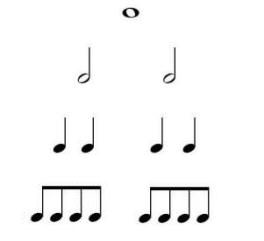 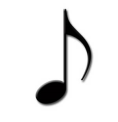 MELODY 1 - Merrily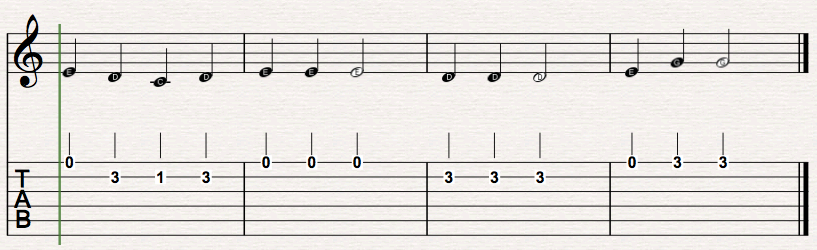 MELODY 2 – Twinkle Twinkle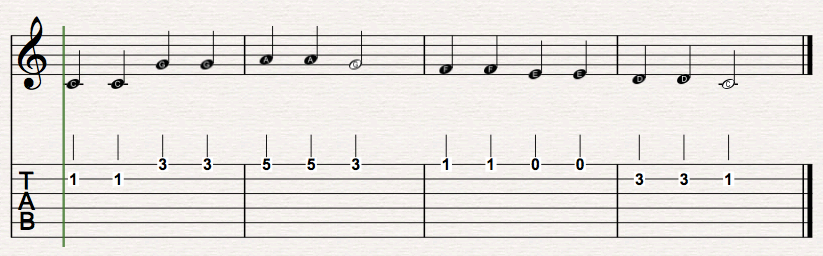 MELODY 3 – LOVE ME TENDER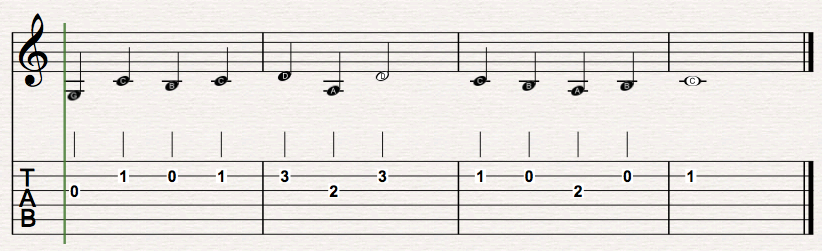 REMEMBER TO LET YOUR TEACHER HEAR YOU PLAY 1 CHORDAL PIECE & 1 MELODY BEFORE YOU MOVE ON!LEVEL 3You should learn the 3 chords from level 2 and the following 3 chords: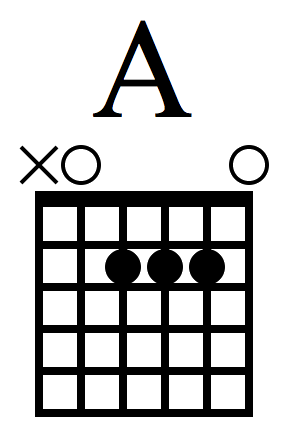 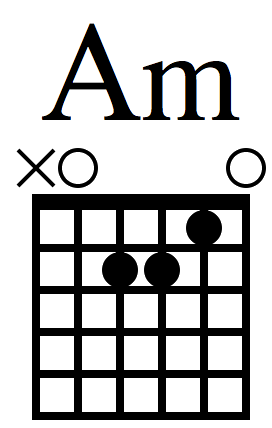 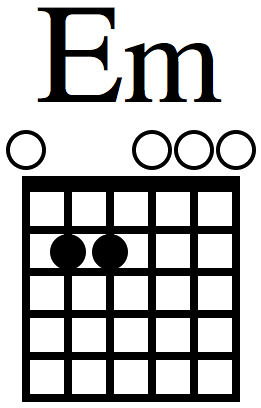 CHOOSE ONE CHORDAL SONG FROM 1 -4 AND ONE FROM 5-6CHORD 1 - Shape of YouLEVEL 330 secsStrumming Pattern – D	D		U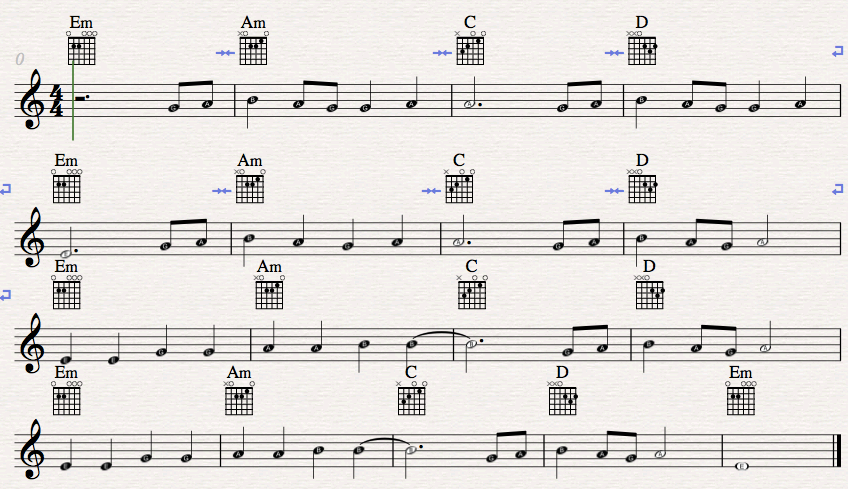 CHORD 2 - HeathensLEVEL 320 secsStrumming Pattern – D	U	D	U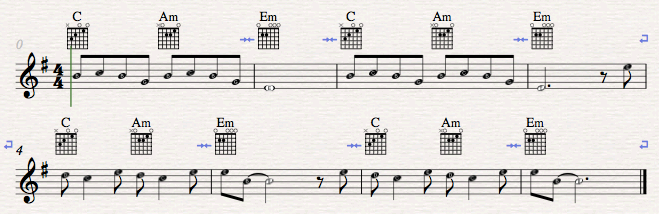 CHORD 3 – We are Never Getting Back TogetherLEVEL 325 secsSTRUMMING PATTERN – D D D D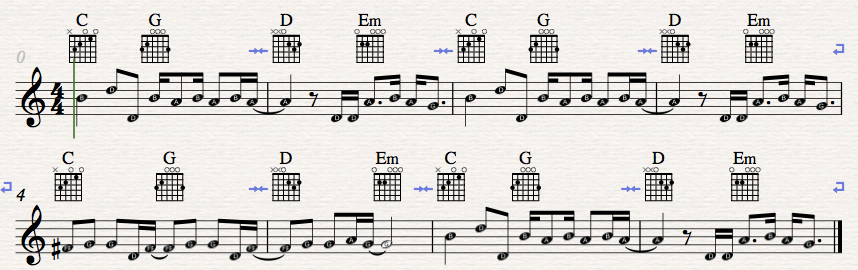 CHORD 4 - Mad WorldLEVEL 31min 5STRUMMING PATTERN – DUD	  DUD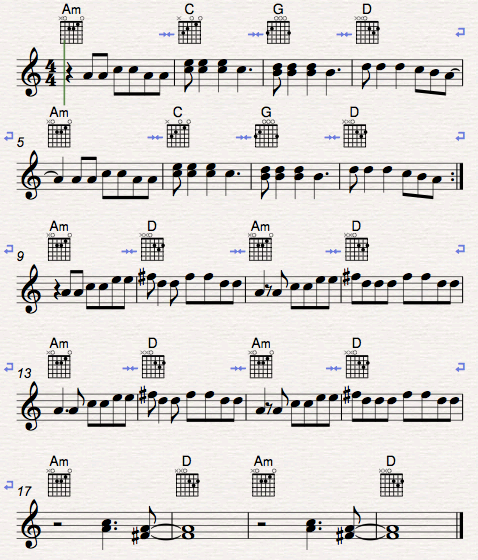 CHORD 5 – FORGET YOULEVEL 330 secondsSTRUMMING PATTERN – D  DUD	D  DUD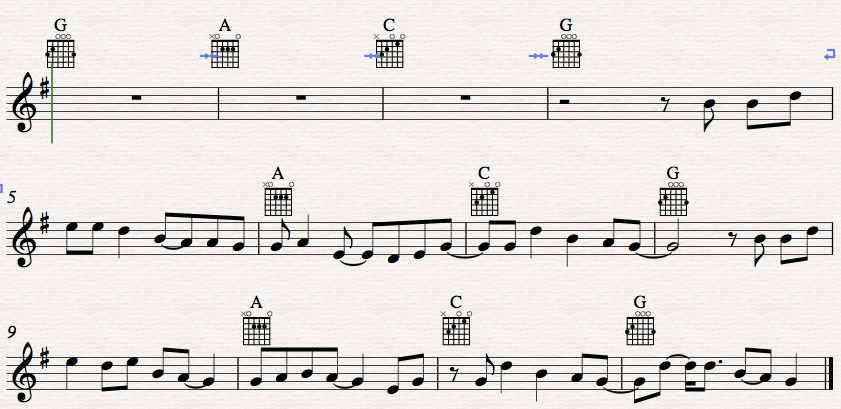 CHORD 6 – SCOTLAND THE BRAVELEVEL 330 secondsSTRUMMING PATTERN – D  DUDUD	D  DUDUD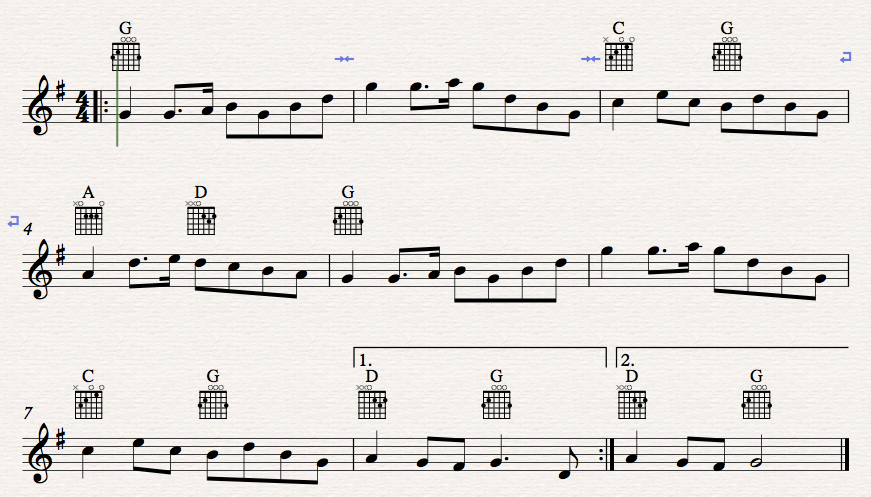 MELODY 1 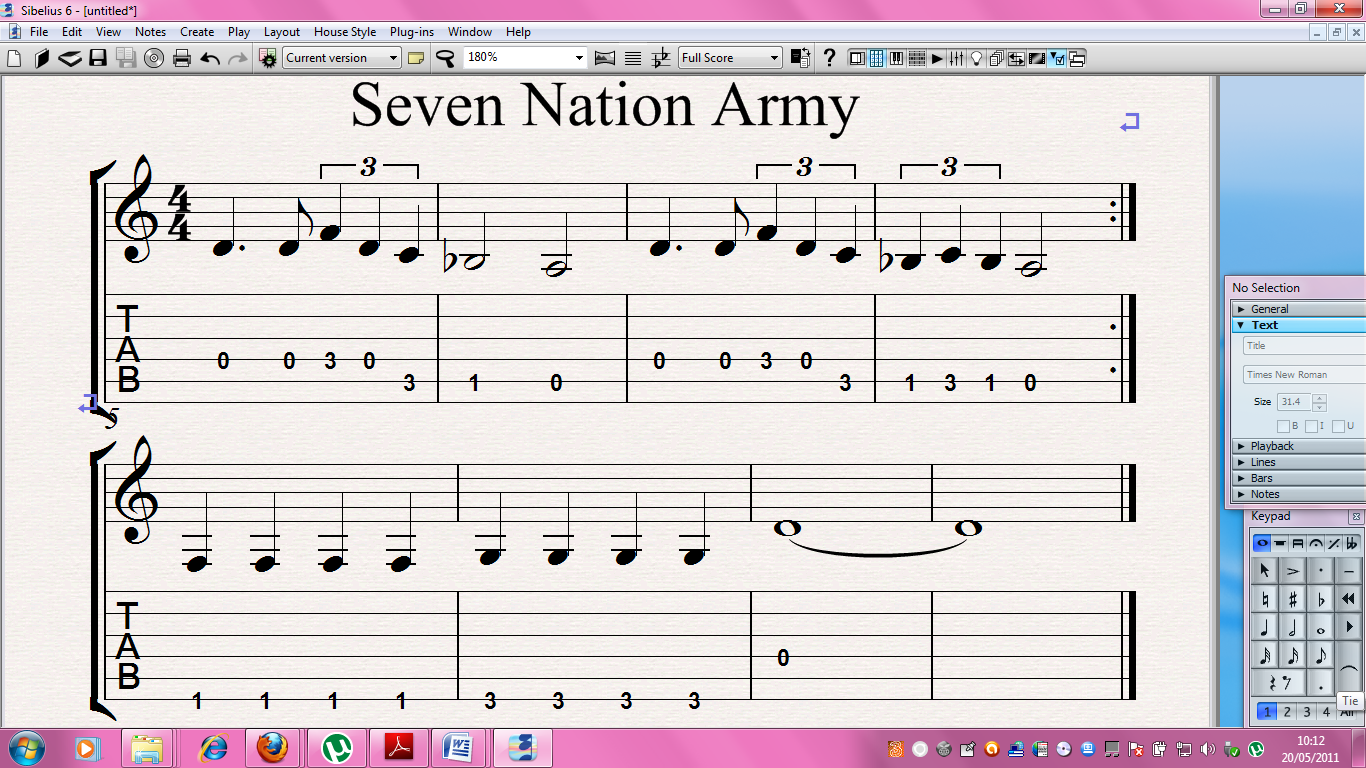 REMEMBER TO LET YOUR TEACHER HEAR YOU PLAY 2 PIECES & 1 RIFF BEFORE YOU MOVE ON!MELODY 2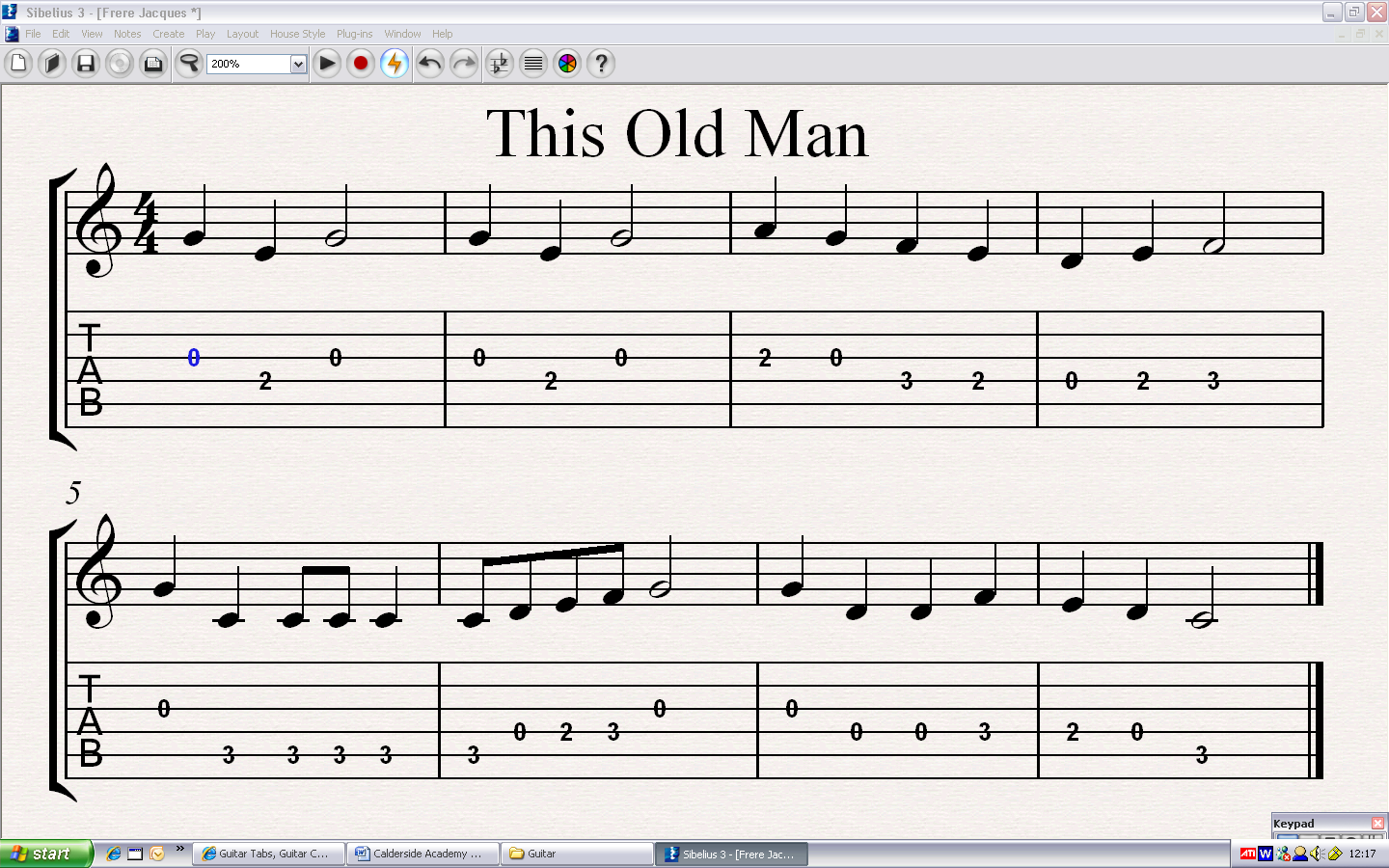 MELODY 3 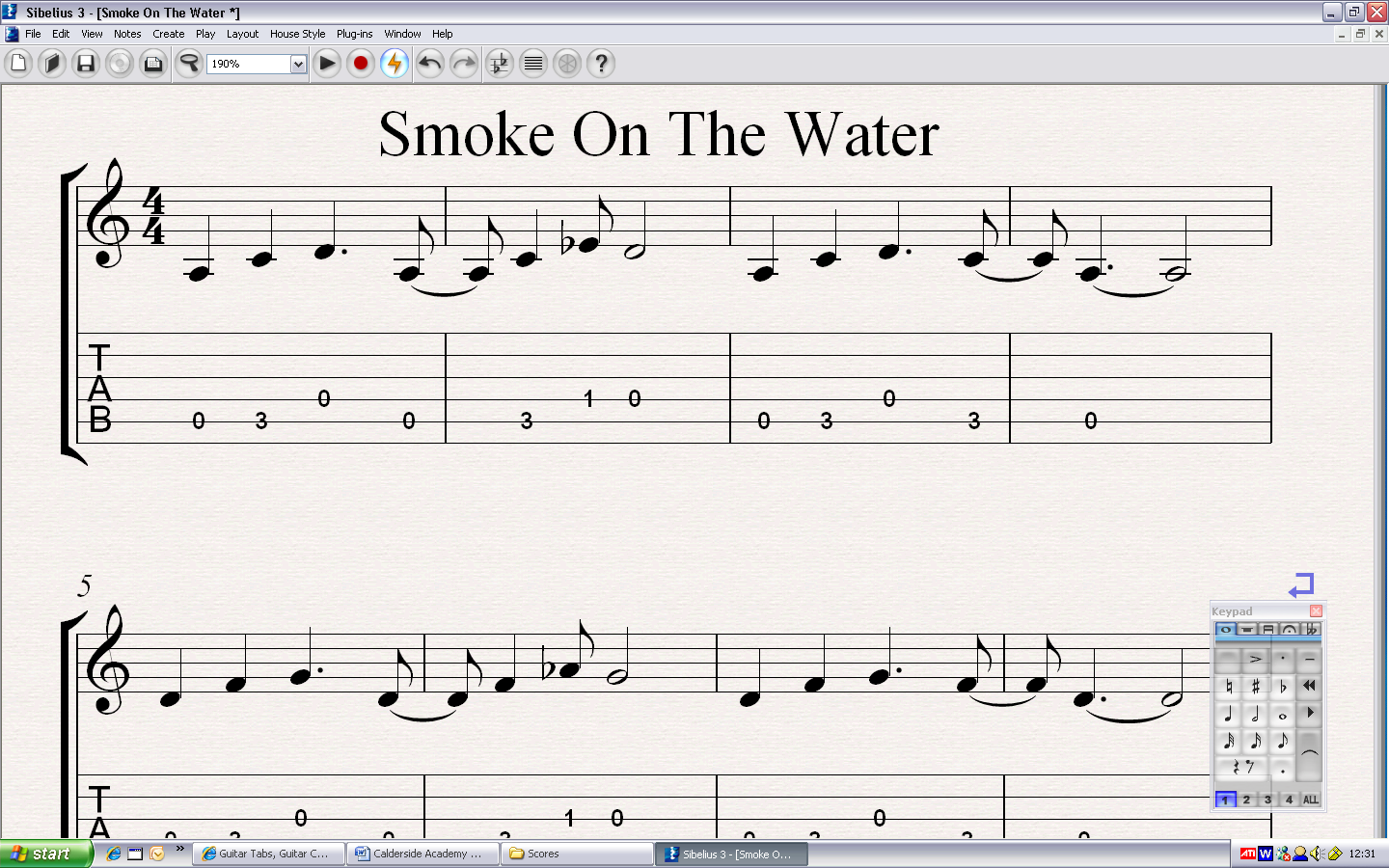 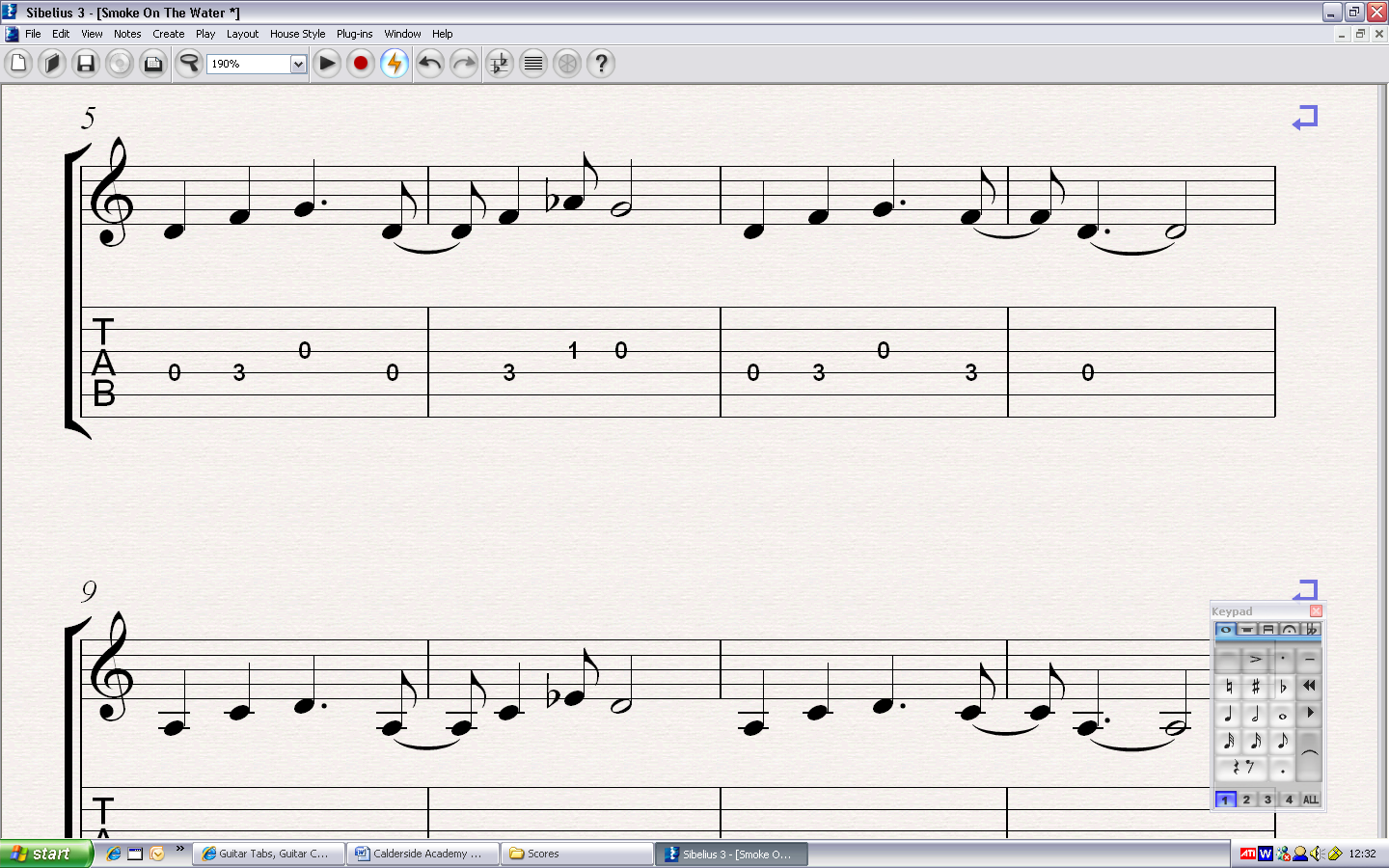 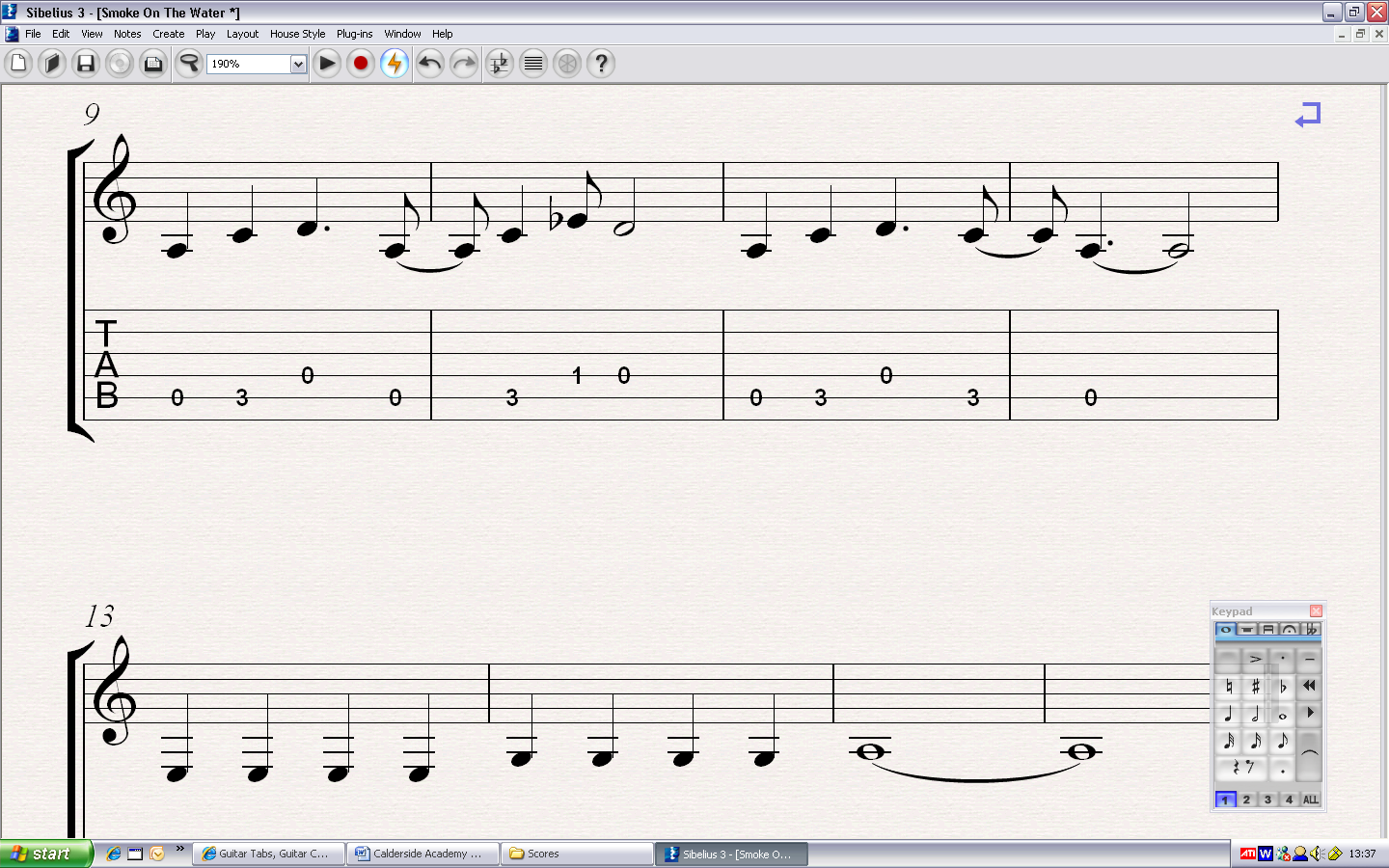 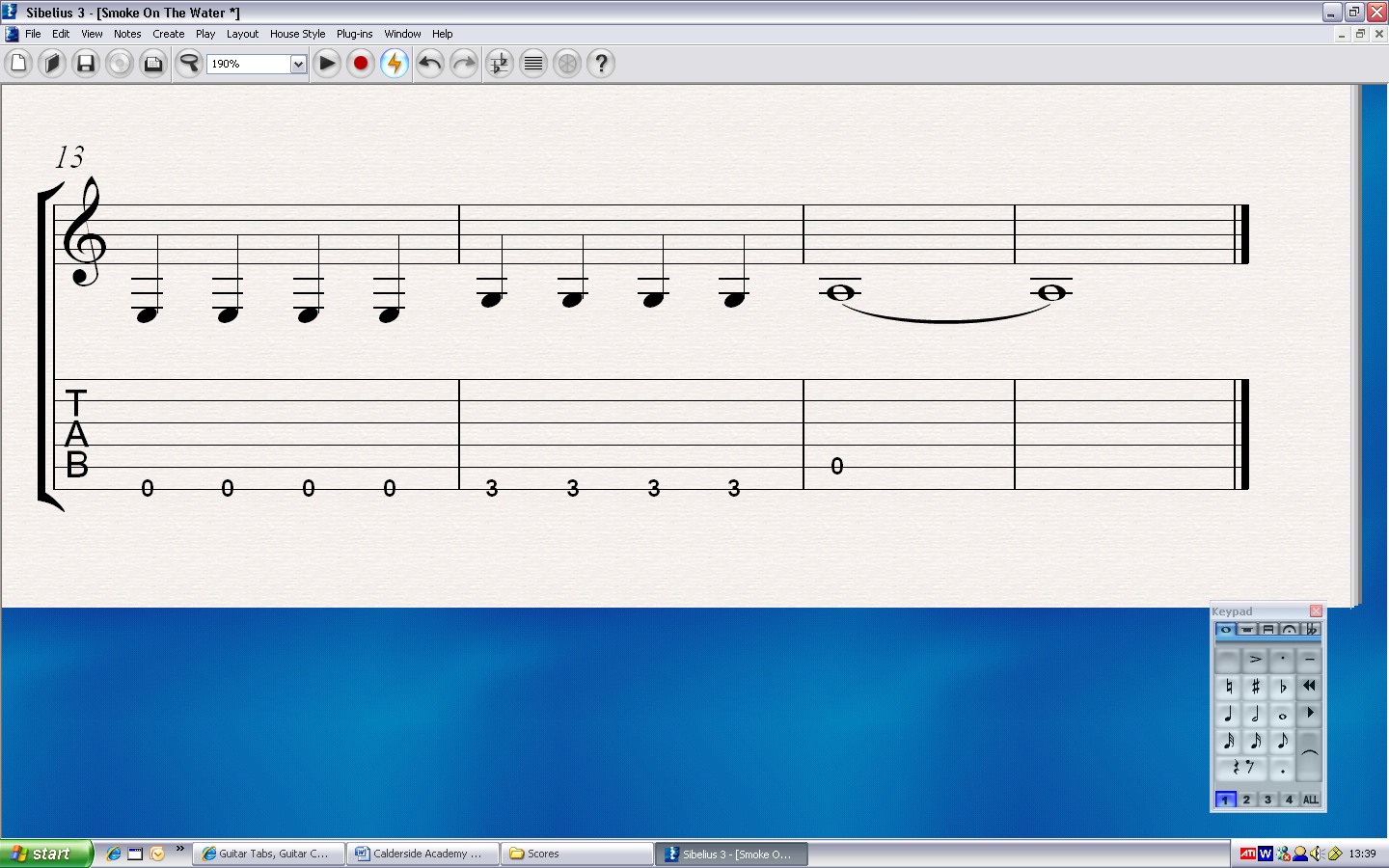 REMEMBER TO LET YOUR TEACHER HEAR YOU PLAY 1 CHORDAL PIECE FROM 1-4, ONE FROM 5-6 & 1 MELODY BEFORE YOU MOVE ON!LEVEL 4 / NATIONAL 4You should learn the 6 chords from levels 2 and 3 and the following 3 chords: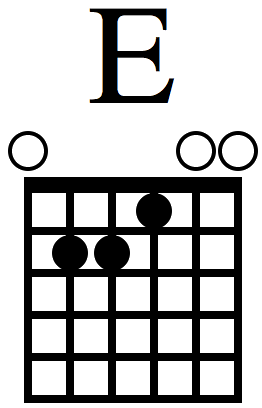 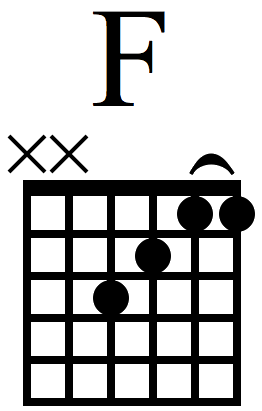 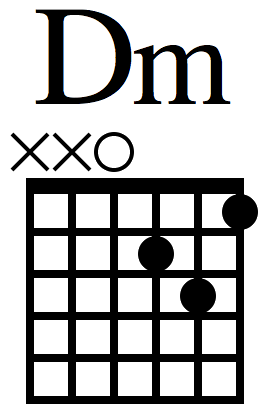 Make sure the 2 pieces you choose to play to your teacher show all 9 chords! (You may play one song from LEVEL 3)CHORD 1 - Somewhere only we knowLEVEL 4/NAT 41 minuteSTRUMMING PATTERN - DUDUDUDU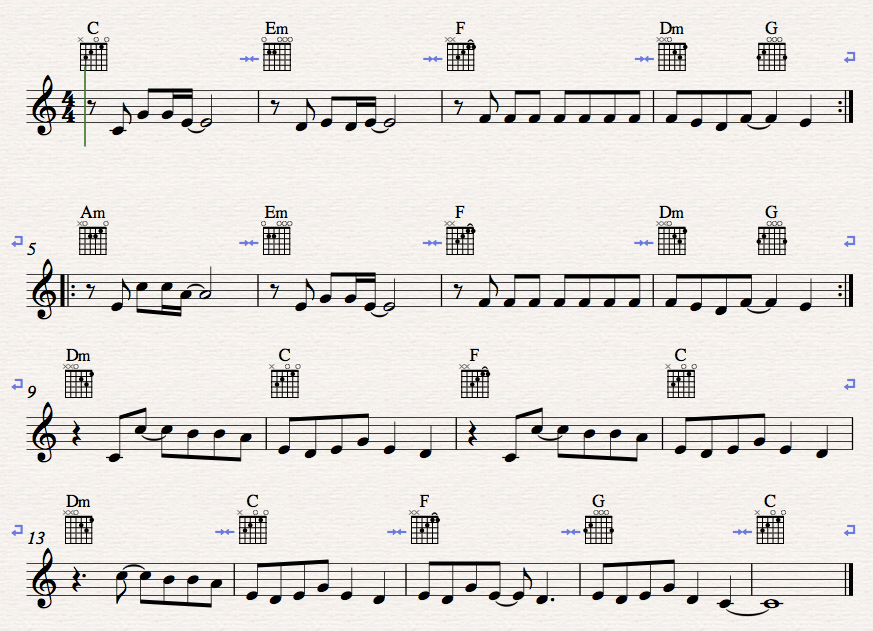 CHORD 2 - STITCHESLEVEL 4/NAT 41 min 40STRUMMING PATTERN1st 16 BARS 		– 	D U U U ULAST 8 BARS 	– 	DUDU U U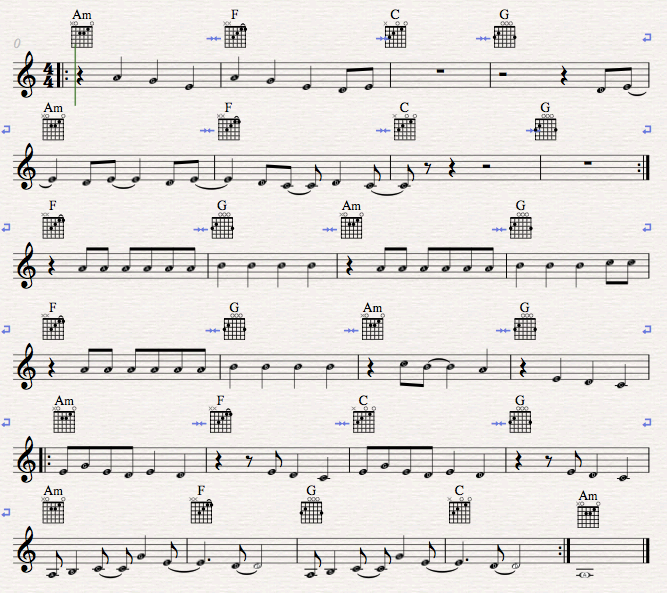 CHORD 3 - Little Brown JugLEVEL 4/NAT 41 min 5STRUMMING PATTERN – Jazzy!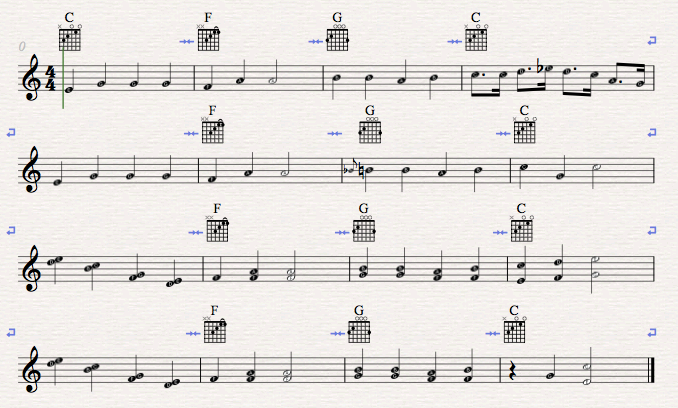 CHORD 4 – HallelujahLEVEL 4/NAT 41 min 5USE ARPEGGIO STYLE ACCOMPANIMENT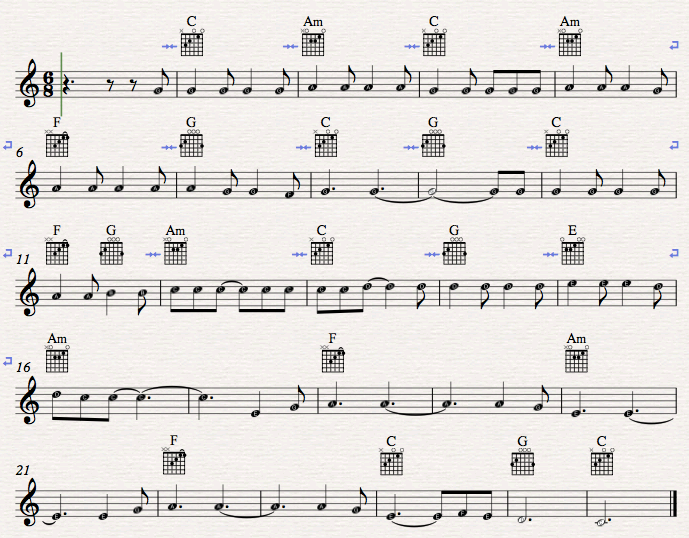 CHORD 5 – 7 YearsLEVEL 4/NAT 41 min 20 BARS 1-6 – Arpeggio style then chords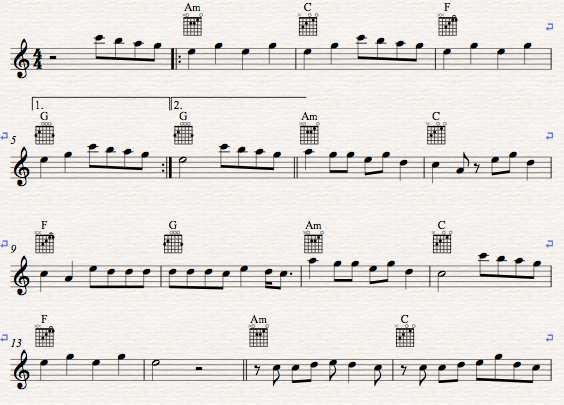 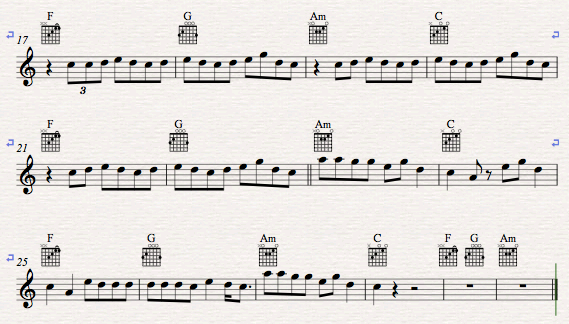 MELODY 1 – Loch Lomond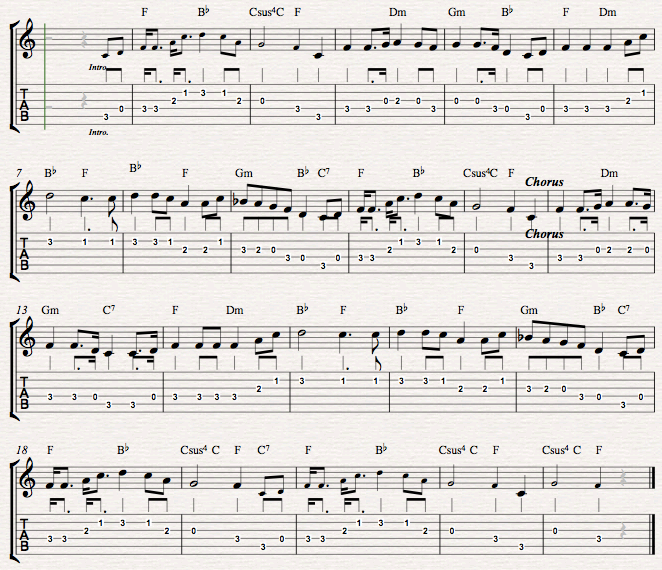 MELODY 2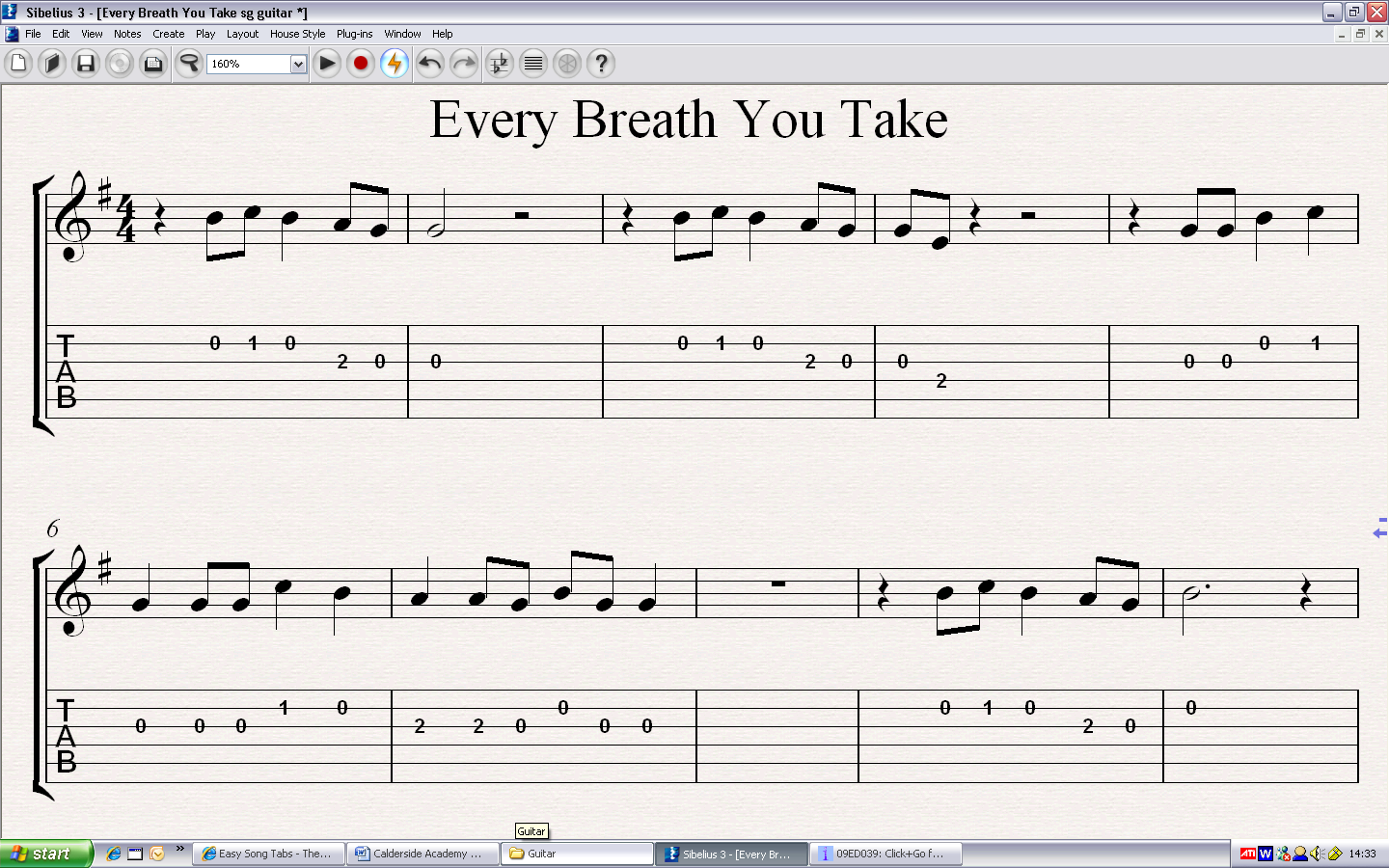 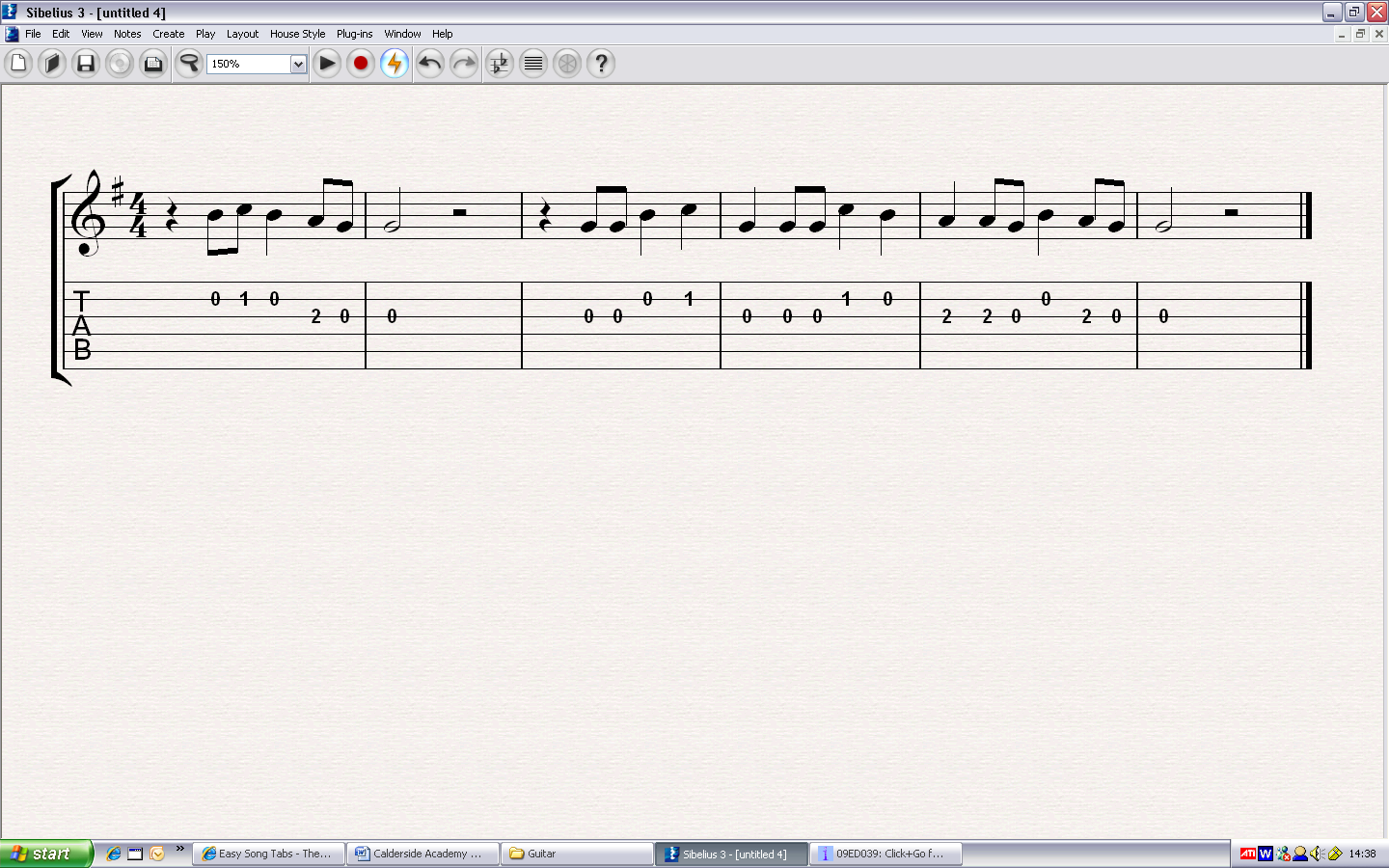 MELODY 3 – SPANISH SONG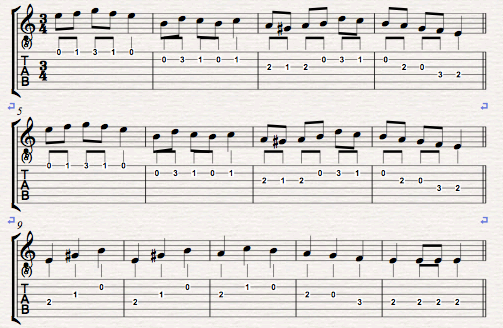 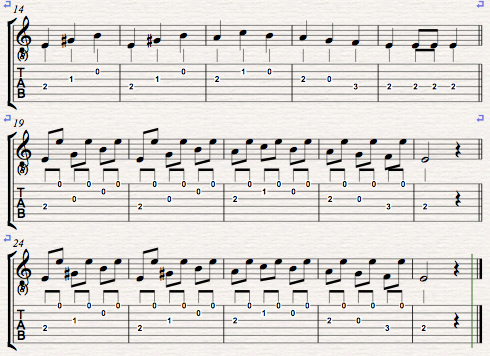 REMEMBER TO LET YOUR TEACHER HEAR YOU PLAY 2 CHORD PIECES (min. 9 chords and an example of arpeggios), & 1 MELODY PIECE BEFORE YOU MOVE ON!NATIONAL 5In this section there are a range of songs using lots of different chords.  Choose carefully, making sure you have at least 12 chords, including barre chords and show examples of different strumming techniques & arpeggios.NOT ALL CHORDS ARE IN THIS BOOKLET – USE A SEARCH ENGINE ON THE INTERNET TO FIND CHORDS YOU DON’T KNOW.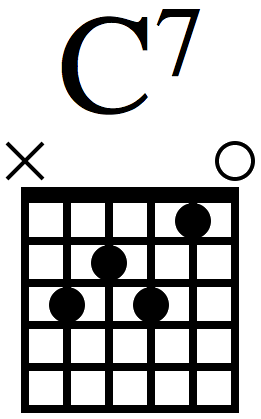 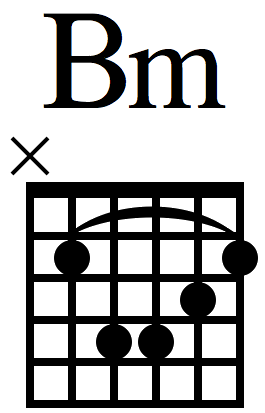 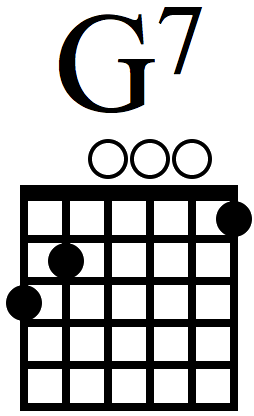 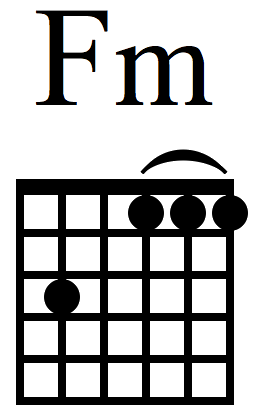 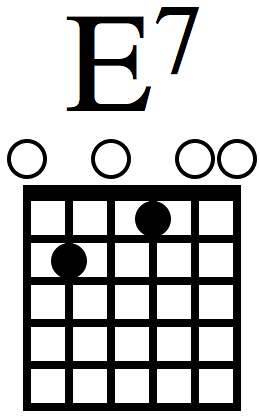 For assessment you can decide whether you will play a chord programme or melody programmeCHORD 1 - DON’T LOOK BACK IN ANGERNATIONAL 5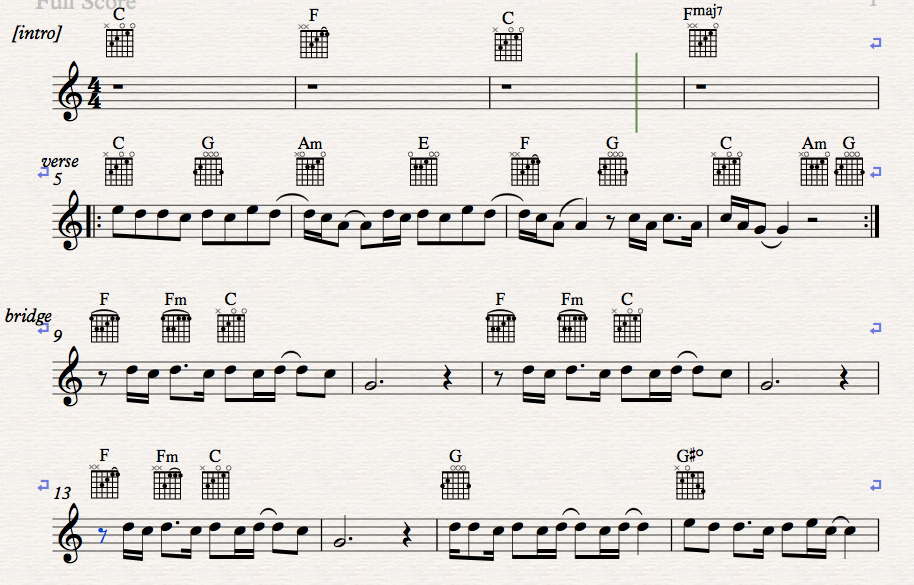 1 MINUTE 40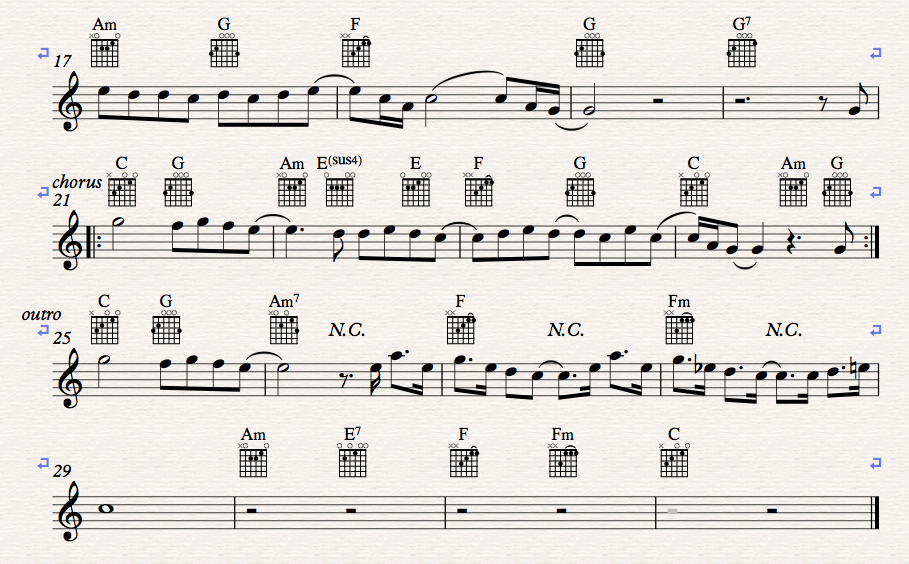 CHORD 2 – HALF THE WORLD AWAYNATIONAL 53 MIN 10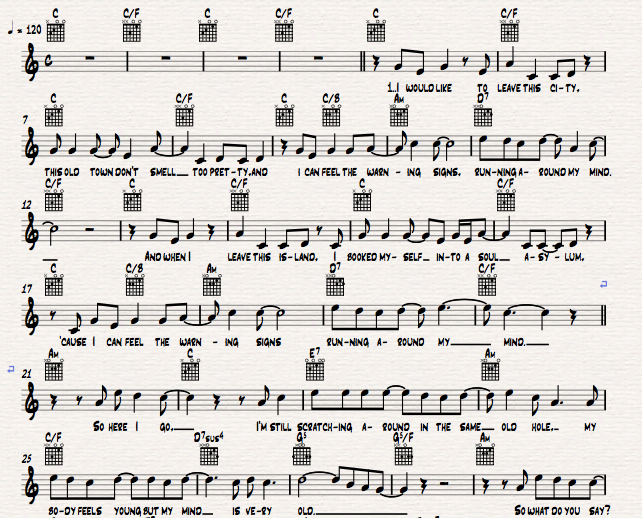 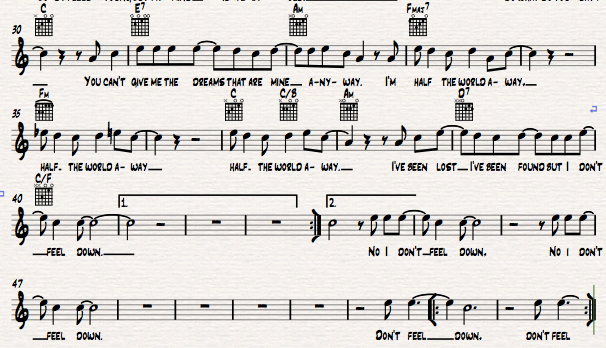 CHORD 3 – FIELDS OF GOLDNATIONAL 5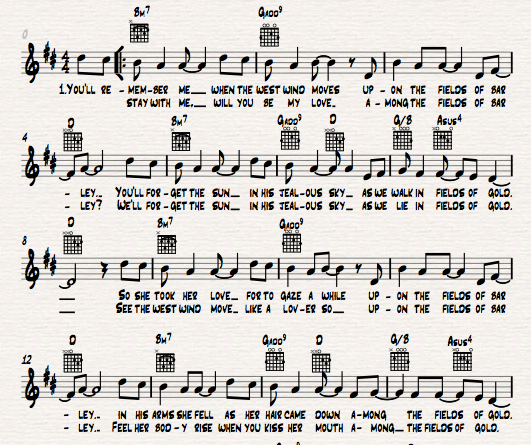 1 MINUTE 40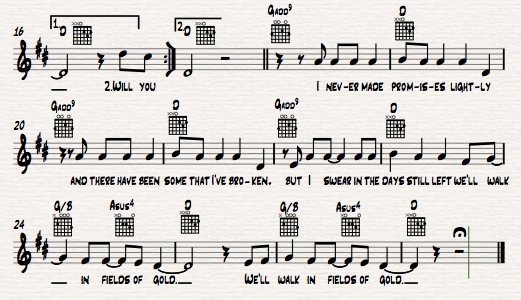 CHORD 4 – IMAGINENATIONAL 51 MIN 20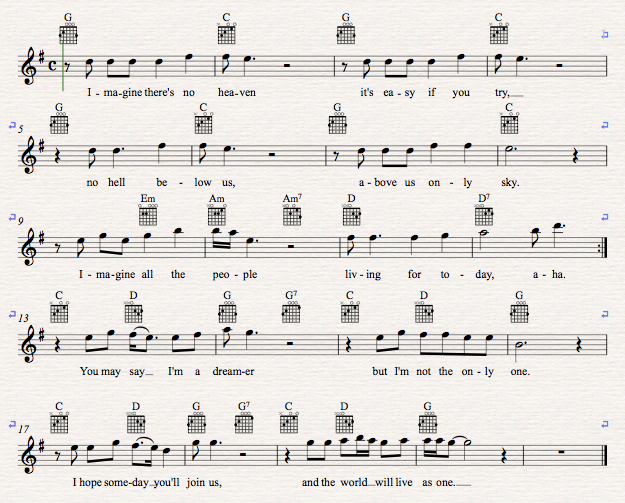 CHORD 5 - RubyNATIONAL 5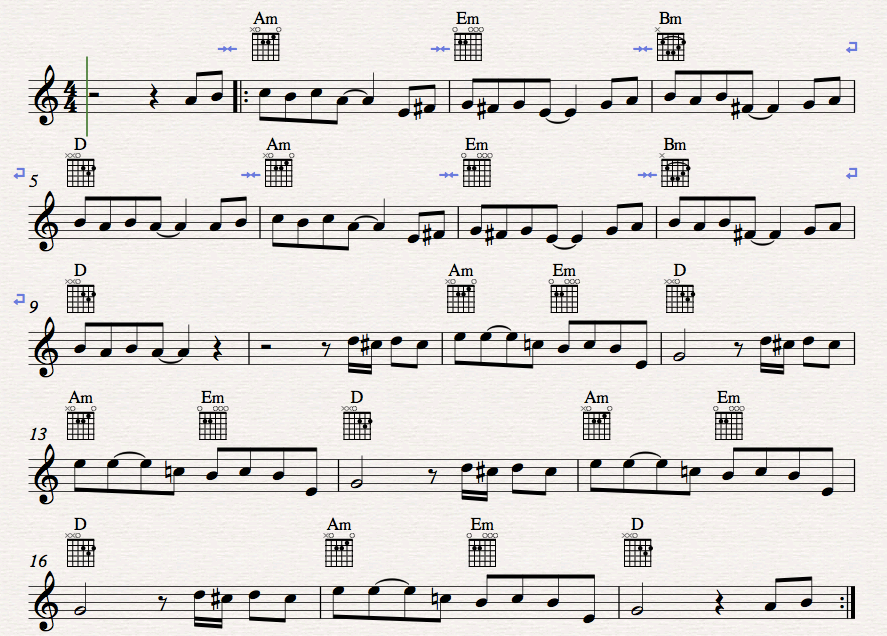 1min 30CHORD 6 – Rollin’ in the DeepNATIONAL 51min 20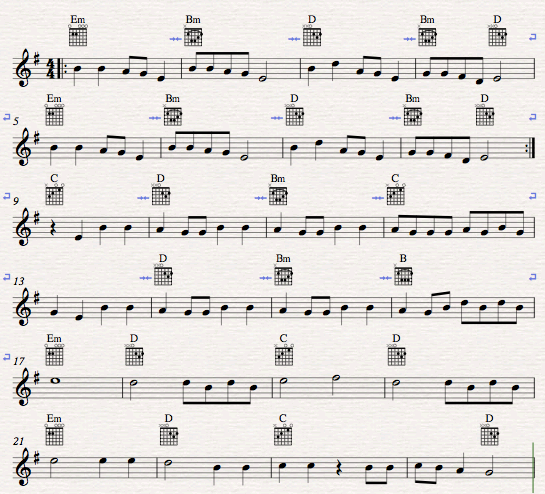 CHORD 7 – It’s All About YouNATIONAL 53 minutes 25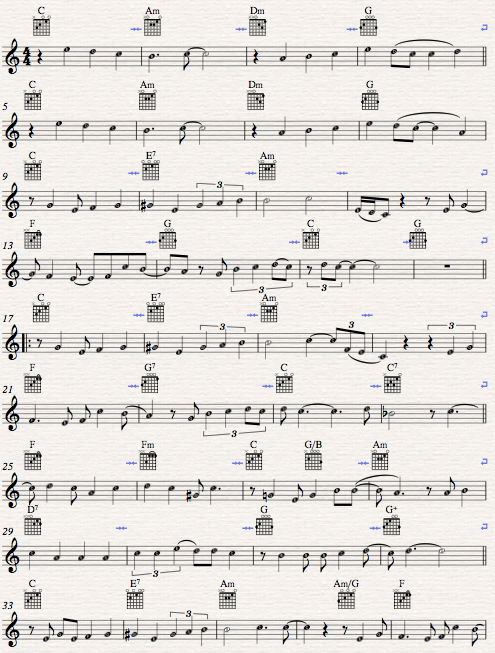 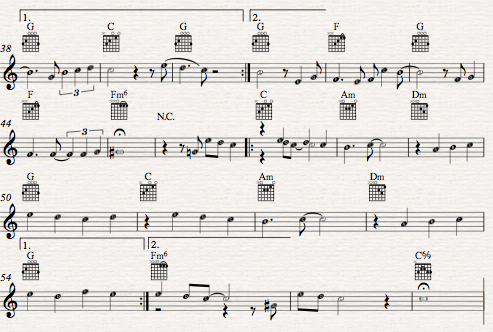 MELODY 1 – In The HallNATIONAL 51min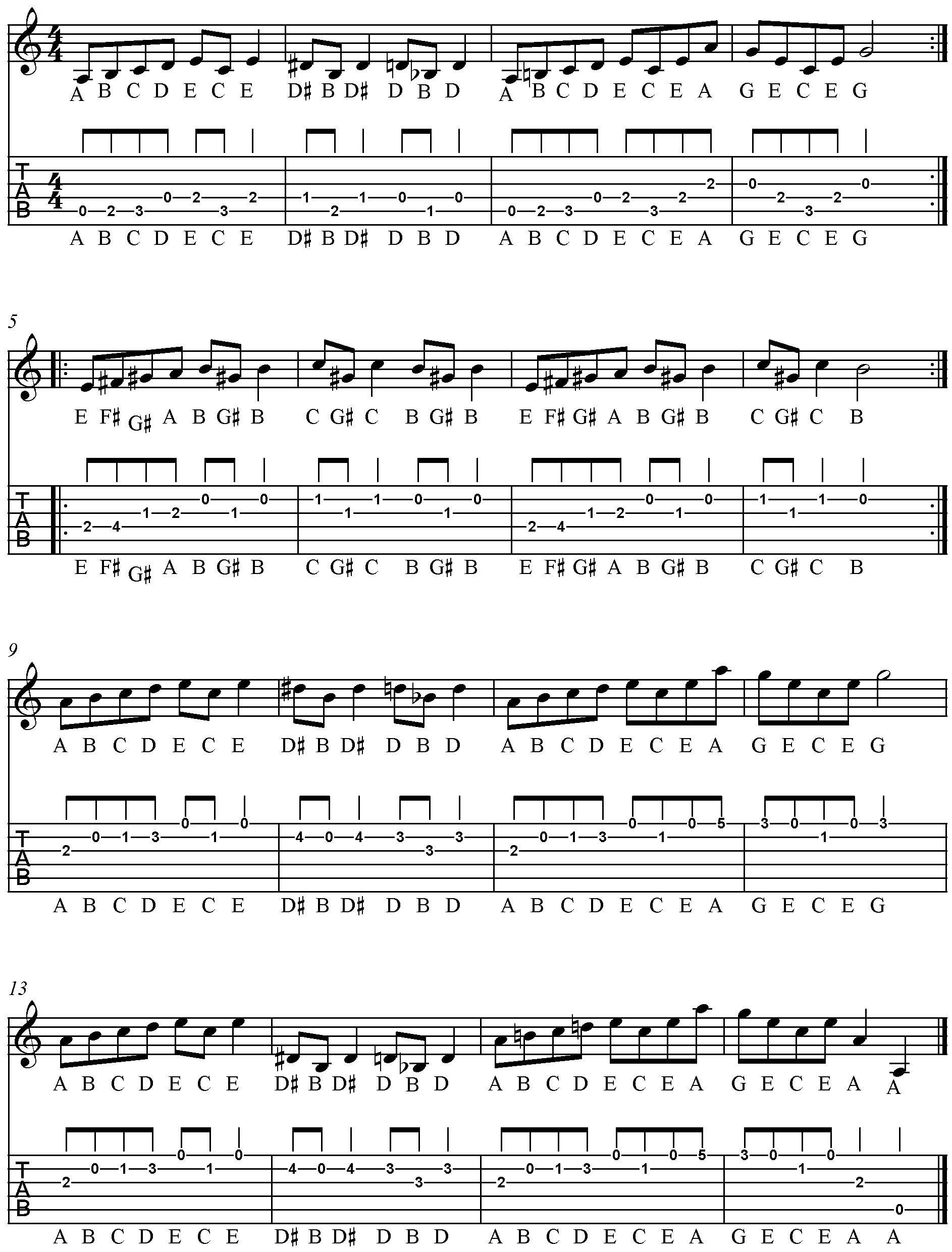 MELODY 2 – Jazz BreakdownNATIONAL 51min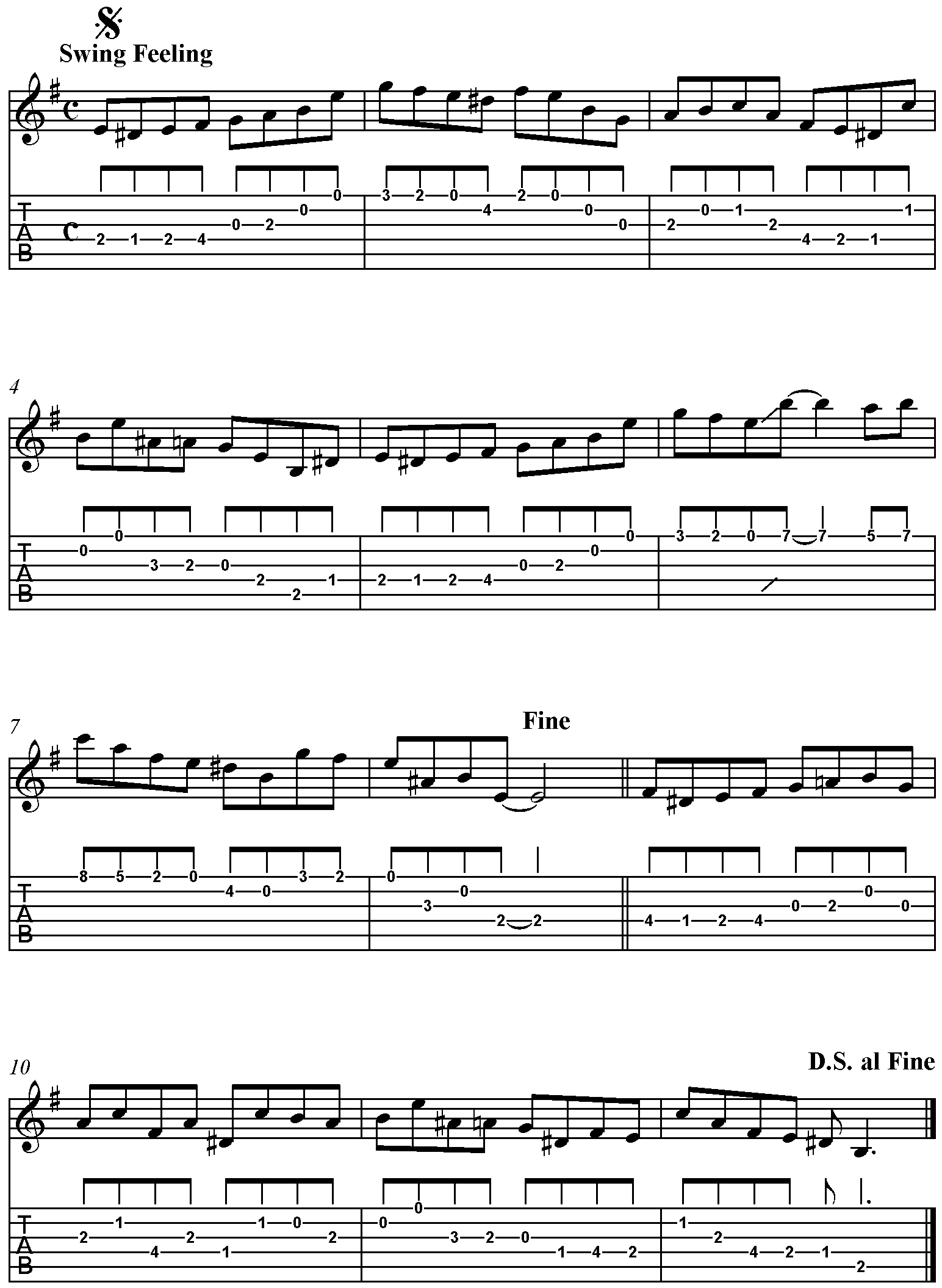 MELODY 3 – Pretty Woman NATIONAL 54min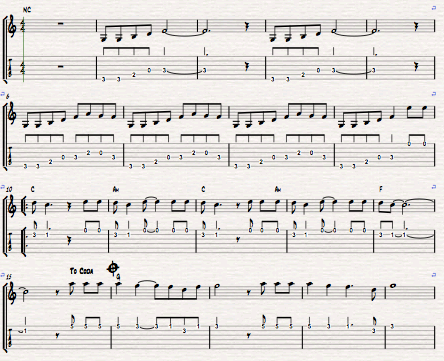 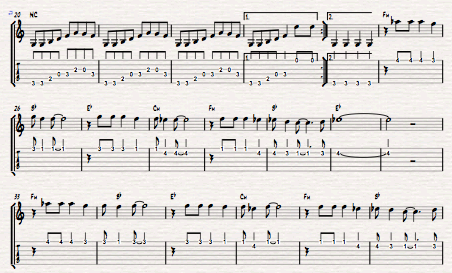 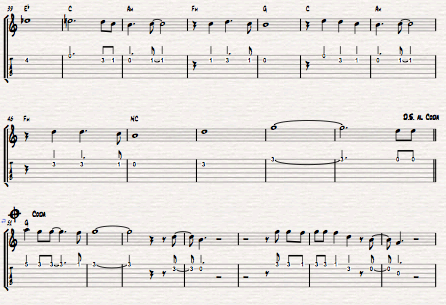 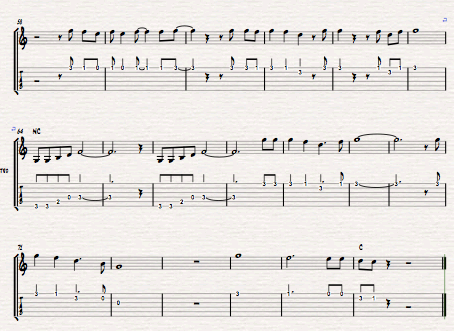 MELODY 4 – Wonderful Tonight NATIONAL 52min 40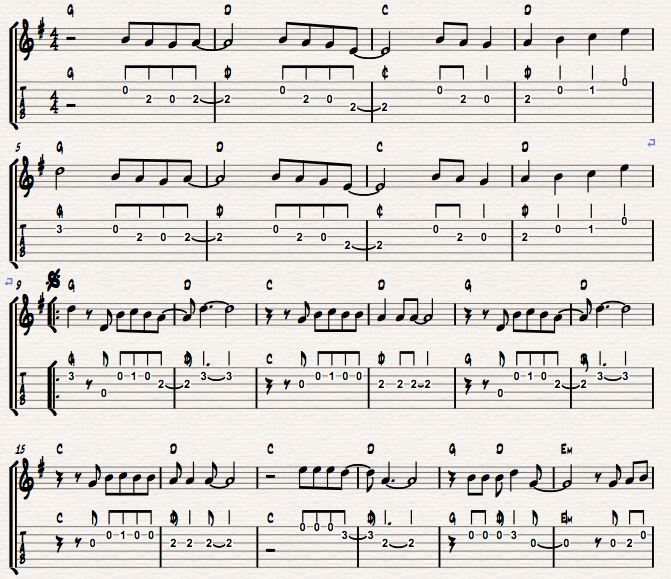 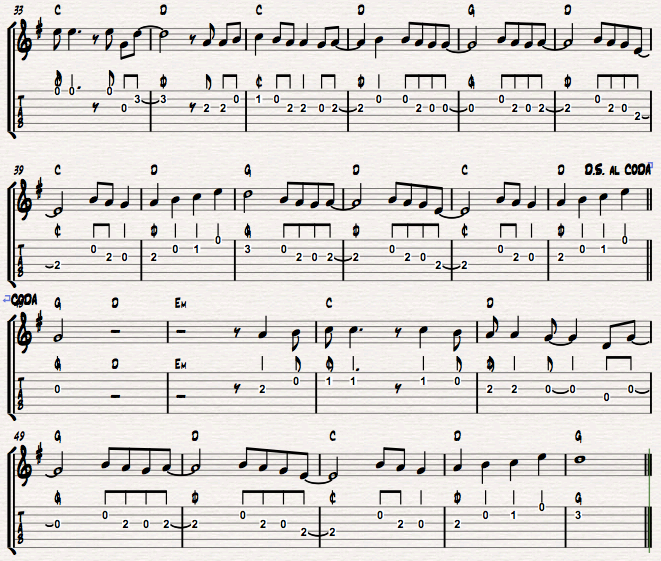 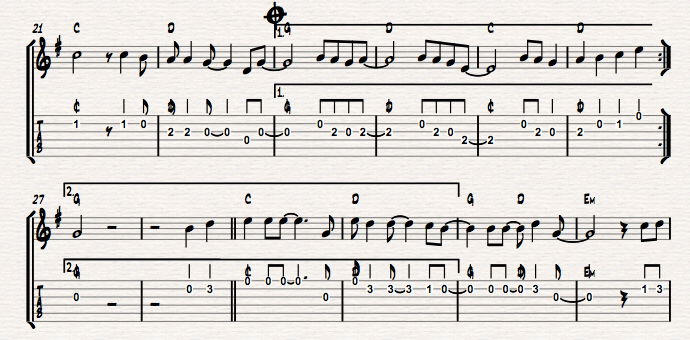 